Учебен сценарий “Пожелания“Изготвил: Нели МирчеваСценарии на урокПожеланияПредишен опит в програмиранетоИзбор и редактиране на геройИзбор и редактиране на сценаРезултати от обучениетоОбщи резултати от обучението:Основни очаквани резултати:• Позициониране на героя на сцената• Придвижване за определено време ( плъзгане)• Героя да каже нещо, когато е на определена позиция• Използване на забавяне, като средство за въздействиеСпецифични резултати от обучението, ориентирани към алгоритмично мислене:Специфични очаквани резултати• Ученикът планира движение на спрайт в историята• Ученикът кара спрайта да „говори“• Ученикът успява да комбинира преместване на спрайта и изказване на определени „думи“ от него, при достигане на определени позиции.•Ученикът разбира използването на блок за изчакване.Цели, Задачи и кратко описание на дейноститеКратко описание: Проблемът: Да се отправят празнични пожелания, използвайки само движение и думи на спрайт.Имаме папагал, който е позициониран в горния ляв ъгъл. Той последователно се придвижва до различните предмети от сцената – четирилистна детелинка, сърчице и подарък.. Достигайки до обект той казва благопожелание, изчаква се малко време и „прелита до следващия обект“.В началото преди движението той казва“Пожелавам ти...“ и отлита, за да кацне върху първия обект. При достигане на детелинката казва“мнооооого късмет....“, кацайки върху сърцето „ ...верни приятели...“,  а достигайки до подаръка – „...и много приятни изненади...“Цел: Учениците ще се научат да планират движения и думи, както и да пишат логически свързан код на истории.Продължителност45 минутиМетоди на обучениеАктивно обучение, обучение, основано на програмиране на разказване на история, решаване на проблемиФорма на преподаванеСамостоятелна работа / Работа по двоикиХод на урока(Мотивация-Въведение, Прилагане, Осмисляне и Оценка)Учителят дискутира с учениците кой празник харесват най-много.Защо го харесват?Какво е добре да се пожелава на хората, когато имат празник.Как чрез програмиране можем да отправим празнично пожелание.Учителят поставя задача да се стартира и разгледа сцената и героите на проекта. Колко са придвижванията на героя. Колко са думите на героя и кога ги изрича той.https://snap.berkeley.edu/project?user=nelimir%40abv.bg&project=wishesNM Учителят поставя задачата учениците да преместят героя в начална позиция.Въвежда се блок за стартиране на кода и блок за позициониране на героя.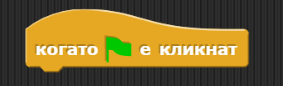 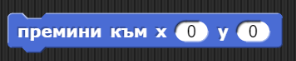 Учениците да направят началото на пожеланието.Въвежда се блокове за „диалог“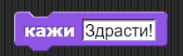 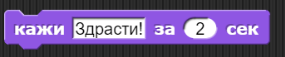 Учениците да преместят героя чрез плъзгане до нова позиция – върху „детелинката“ и да добавят следващите думи от пожеланието. Дискусия как могат да преценят новата позиция на героя.Въвежда се блок за плъзгане като начин за придвижванеи блок за изчакване: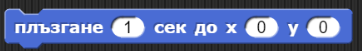 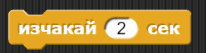 Коментира се, че се добавя блока за изчакване да се  отложи с определен интервал от време изпълнението на следващото действие.На учениците се дава да разгледат кода на част от проектаhttps://snap.berkeley.edu/project?user=nelimir%40abv.bg&project=wishesNMУчениците довършват придвижването на папагала и неговите думи при достигане на целите. Обсъжда се групово как да се извърши следващото движение  - чрез допълнителна точка – над и между следващите две изображения,  за да се имитира по-добре летеж на птица.Учителят поставя за обсъждане какво трябва да се направи, за да покажем движението на птицата, така че то да бъде по-реалистично. Птицата може да намалява и увеличава размера си, при доближаване или отдалечаване на предметите. Това ще е наша цел при бъдещи проекти.Учителят демонстрира проекта Ресурси за учителяЦялата дейност е в Snap!: https://snap.berkeley.edu/project?user=nelimir%40abv.bg&project=wishesNM